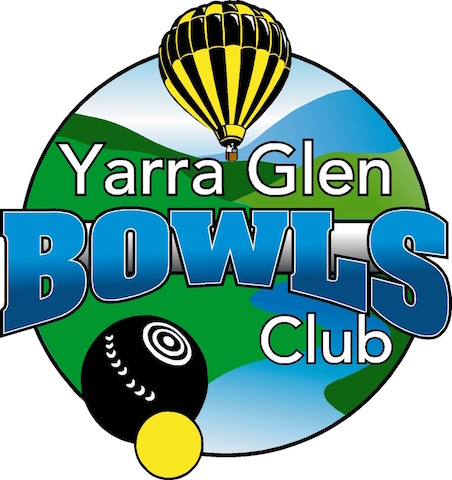 Application for membershipWe hereby nominate (full name) MR/ MRS/ MS/ MISS___________________________________________Proposer: __________________________________   Seconder: ___________________________________PRINT							PRINT__________________________________	        ____________________________________SIGN							SIGN------------------------------------------------------------------------------------------------------------------------------------------------------------PERSONAL DETAILS:Address: __________________________________________________________________________________P/Code: _______________________________                             Date of birth: ___________________________Postal Address: _____________________________________________________________________________P/Code: _______________________________                             Telephone: _____________________________Mobile: _______________________________                              Email: _________________________________Are you currently a member of a Bowls Club?             YES    /    NOIf YES, please advise which club. _____________________________________ State: _____________________If you have been a member of another Bowls Club within the last 5 years, you will need a clearance from that club.Are you a qualified coach?   YES    /    NO   Year of renewal: ________________ Reg. No: __________________Are you a qualified umpire?   YES    /    NO   Year of renewal: ________________ Reg. No: _________________Do you have any other relevant qualifications, such as Working with Children, First Aid?__________________________________________________________________________________________Emergency contact name: _______________________________ Telephone: ___________________________If you are applying for full membership, you should be aware that this Club depends on volunteers to keep the running of and membership fees to a minimum. By applying for membership you are bound by the Constitution and By-Laws of the Club as well as agreeing to assist with work around the Club from time to time.Applicants signature: _______________________________   Date: ___________________________________This information will be treated strictly confidential in accordance with the Privacy Act.